                                                                                   Թեմատիկ պլան ․ ;  -; 96       ;: ․ ․                                                                                                    Թեմատիկ պլան․ 1․-3 -2 ; 1,5; -: ․ ․ §3.                             Թեմատիկ պլան․ -2man =_ _ _ _ _ :  : ․ ․ Թեմատիկ պլան․1․2․․:․1․2․§5. Թեմատիկ պլան․1․2․; ; :․::․:§6. Թեմատիկ պլան․1․2․․::․§1. Թեմատիկ պլան․1․2․․․§2. Թեմատիկ պլան․1․2․4. ․․§3. Թեմատիկ պլան․1․2․․․,                                          Թեմատիկ պլան․  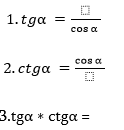 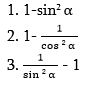 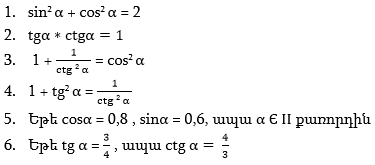 ․  ․  §5.                                                                                          Թեմատիկ պլան․  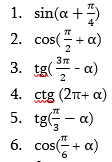 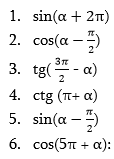 tg(900ctg(2700sin1500 cos2100 tg3000 ctg1200 ․  ․ §6                                                                                       Թեմատիկ պլան․  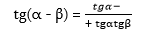                sin130 cos170 + cos130 sin170 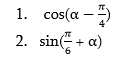 0 : ․  ․ §7. Թեմատիկ պլան․1․․․§8. Թեմատիկ պլան․1․:․․Թեմատիկ պլան․․․§10.   Թեմատիկ պլան․․․§1. Թեմատիկ պլան․ a. f(x) =  – x2  , x = 3b.   f(x) =   , x = 1:       a.   f(x) = x – 5       b.   f(x) = 2x2  + 1 c.   f(x) =       a.   y(2) = 3      b.   y( = 0      c.   y(5) = 17      d.   y(-1) = -3a.   y = x -4      b.   f(x) = b      c.   f(x) =       d.   f(x) = 5      a.   y = x2      b.   S = a2      c.   V = a3      d.   S = 80t:․ ․ §2Թեմատիկ պլան․ a. (0; 5)b. (5; 0)c. (0; 3)d. (3; 5)e. (3; 0)․  y = x2 , y = , y = ․ §3. Թեմատիկ պլան․ F(x) = f(x) + g(x)D(F) - ?22F(x) = f(x) - g(x)D(F) - ?․ ․ Թեմատիկ պլան․ y = (x + 1)2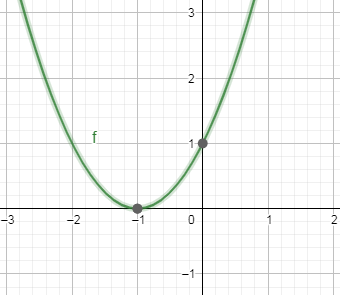 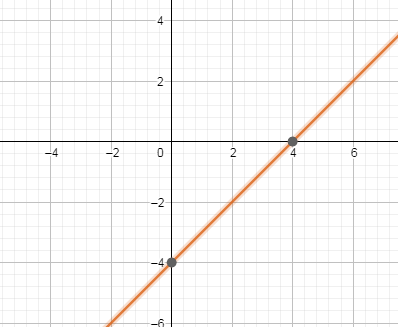 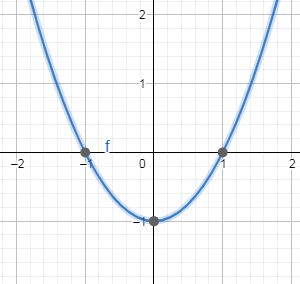 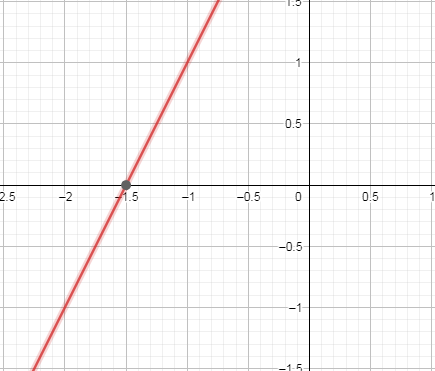 y = x2 – 1y = 2x +3y = x – 4:2 ․ y = x2․ 2 Թեմատիկ պլան․       a. (-      b. (-      c.   R․ ․ Թեմատիկ պլան․ 1․2․2 3․y = x2y = y = 2x – 1y = y = |x| 4․․ ․ §7Թեմատիկ պլան․ 4324y = x2 y = cosxy= |x|y = tg xy = ctgxy = 2x + 1:․ ․ §8Թեմատիկ պլան․  D(f): D(f):f(x) = x2f(x) = x3f(x) = x4 + 1f(x) = x5 – 5 f(x) = cosxf(x) =sin x :y = x7 + x6 ․ ․ §9. Թեմատիկ պլան․ R  (-R\{0}a. (5; +b. (-c. R2y = x2y = -x y = y = |x| ․ 2y = x2 , y = -x,  y = ․          Թեմատիկ պլան․․․Թեմատիկ պլան․․․                           Թեմատիկ պլան
․․․     Թեմատիկ պլան․:::․․Թեմատիկ պլան․:․․                 Թեմատիկ պլան․ sin x = 1y = x2 cos x = 0tg x =y = |x|ctg x = ax = x =- x = x = x =- x = sin x = 1,cosx = 3tg x = 5,sin x = 2,ctg x = -1:․ ․ Թեմատիկ պլան․ 2sin x – 4sin2x = 0,cos x – 2cos2x = 0,․ ․ 1841.Բնական, ամբողջ և ռացիոնալ  թվեր 32.Իրական  թվեր 33.Թվաբանական գործողություններ իրական թվերի հետ 24.Իրական թվի ո-րդ աստիճանի արմատը 25.Իրական թվի ռացիոնալ ցուցիչով աստիճանը 26.Իրական թվի իռացիոնալ ցուցիչով ասիճանը 113221.Ռադիան:  Դրական և բացասական պտույտներ 32. Թվային արգումենտի եռանկյունաչափական ֆունկցիաները23.Եռանկյունաչափական ֆունկցիաների նշանները՝ ըստ քառորդների 34.Հիմնական եռանկյունաչափական նույնությունները 1125.Բերման բանաձևերը 36.37.Կրկնակի անկյան եռանկյունաչափական ֆունկցիաների բանաձևերը 28.Կես անկյան եռանկյունաչափական Ֆունկցիաների բանաձևերը 1139.Եռանկյունաչափական ֆունկցիաների արտադրյալի և գումարի բանաձևերը310.Եռանկյունաչափական արտահայտությունների նույնական ձևափոխություններ1122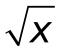 1.Թվային ֆունկցիա  2.Ֆունկցիայի գրաֆիկ  3.Գործողություններ ֆունկցիաների հետ 4.Ֆունկցիայի գրաֆիկի ձևափոխություններ 5.Կոտորակագծային ֆունկցիա  6.Սահմանափակություն, մեծագույն և փոքրագույն արժեքներ  7.Ֆունկցիայի պարբերականությունը  8.Զույգ և կենտ ֆունկցիաներ  9.Ֆունկցիաների մոնոտոնության միջակայքերը և էքստրեմումները 10.Ֆունկցիայի հետազոտման ուրվագիծը և գրաֆիկի կառուցումը 11.Հակադարձ ֆունկցիան և դրա գրաֆիկը221.2.3.Թվի արկսինուսը, արկկոսինուսը, արկտանգենսը և արկկոտանգենսը 4.5.Եռանկյունաչափական հավասարումներ 8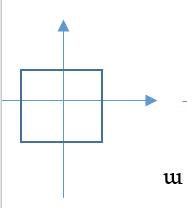 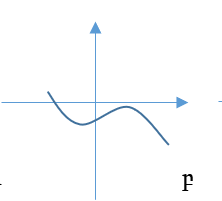 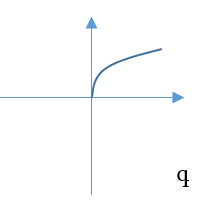 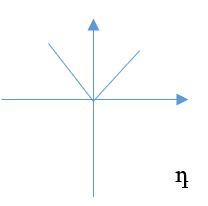 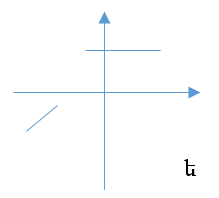 y = x2y = y = y = |x|y = 5:  y = 2x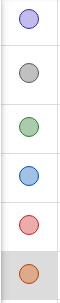 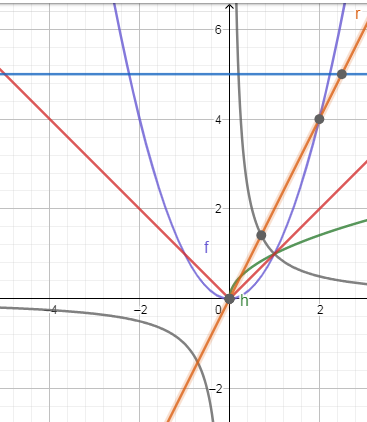 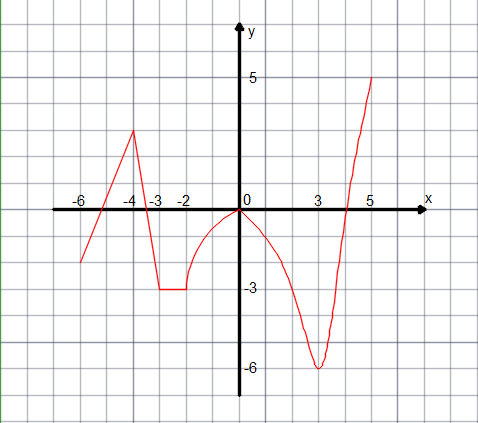 y = |x| + 3y =|x – 3|y = | x + 3 |y = |x| + 3y = 2x - 3 :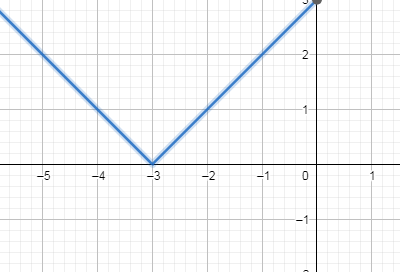 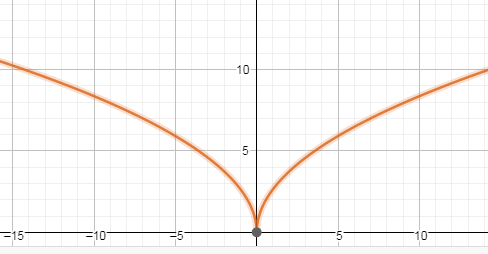 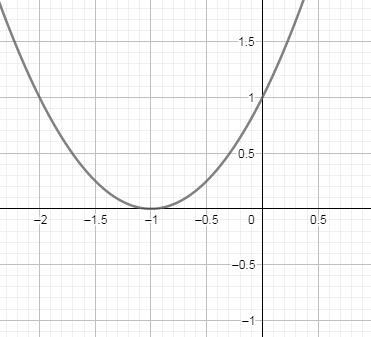 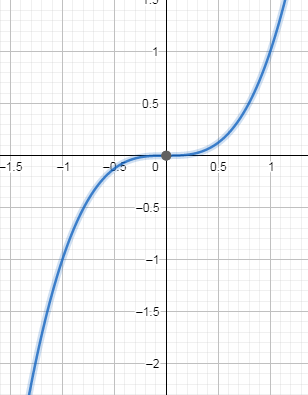 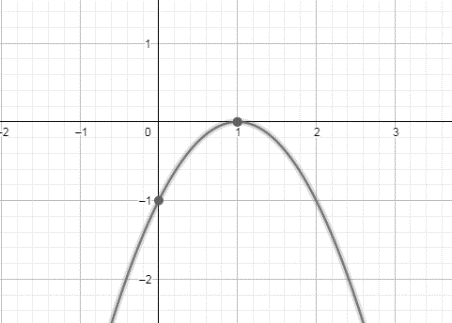 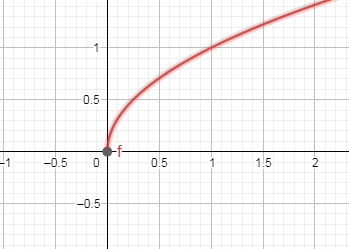 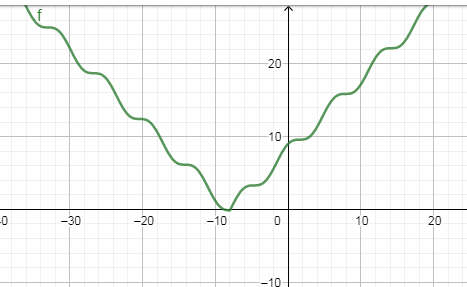 a)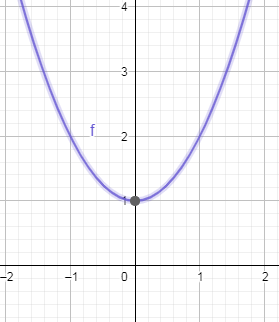 b)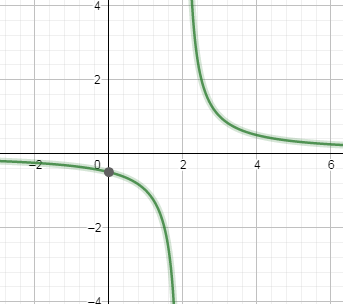 c)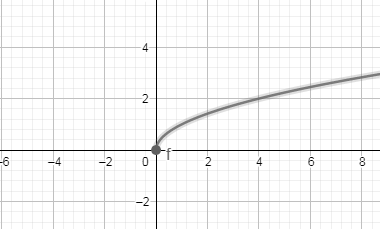 d)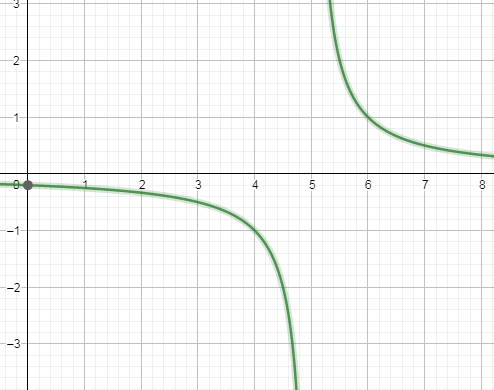 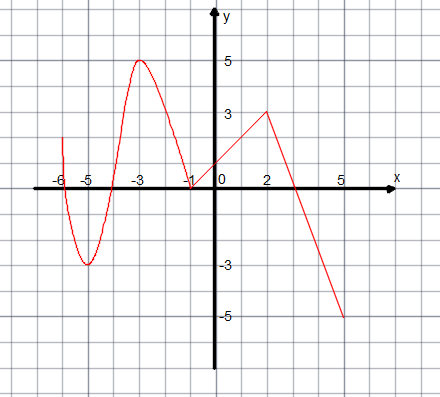 1)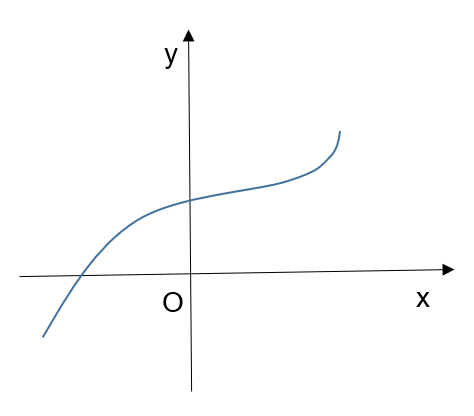 2)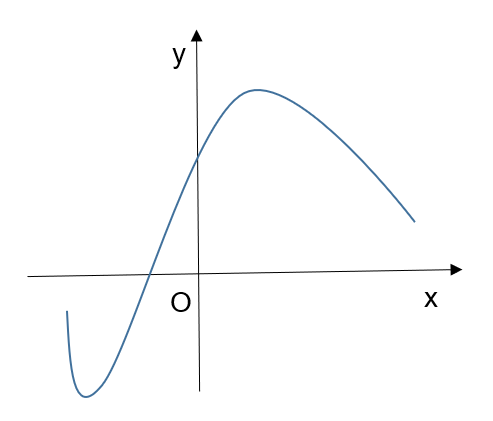 1)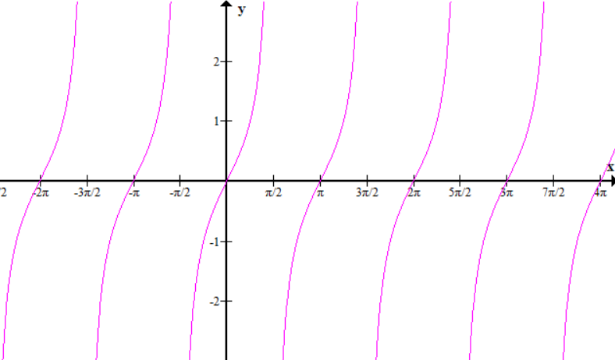 3)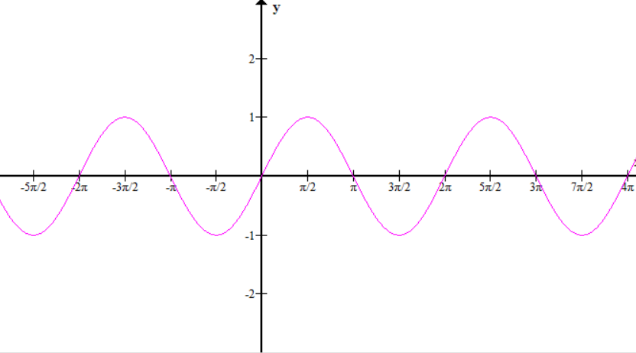 2)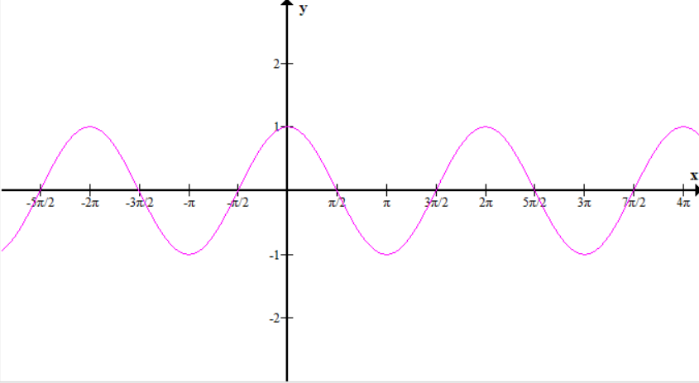 4)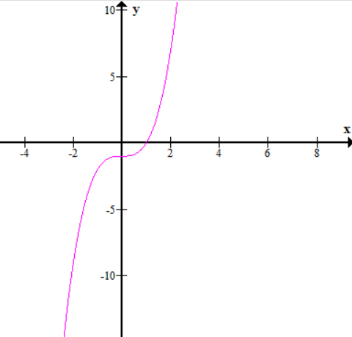 1)3)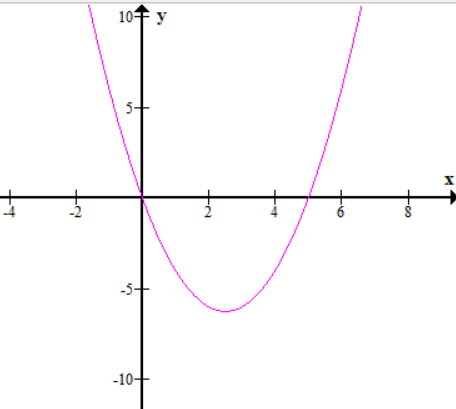 2)4)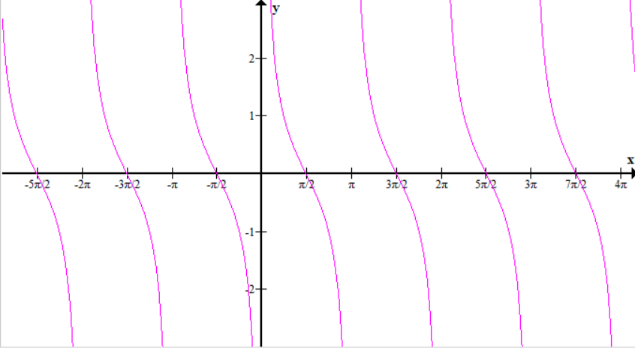 